SkillRepresentations and MethodsRepresentations and MethodsAdditionAdd numbers with more than 4 digits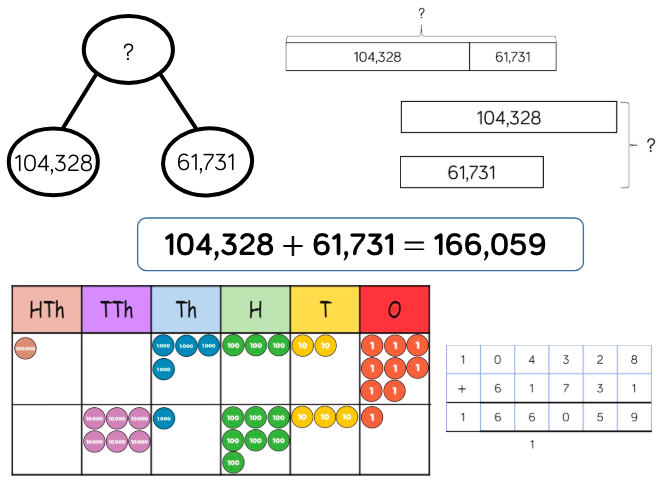 Part-whole model Bar model Place value counters 
Column additionAdditionAdd with up to 3 decimal places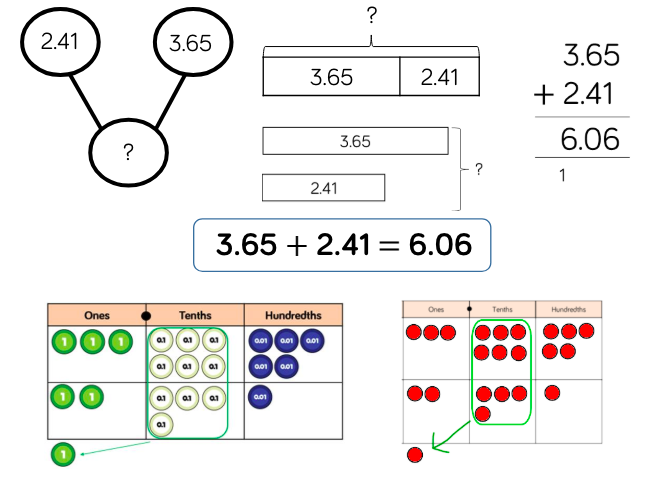 Part-whole model Bar model Place value counters Column additionSubtractionSubtract numbers with more than 4 digits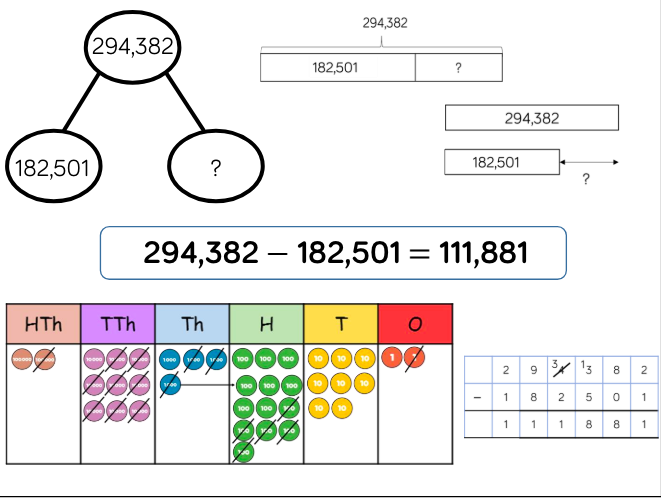 Part-whole model Bar model Place value counters Column subtractionSubtractionSubtract with up to 3 decimal places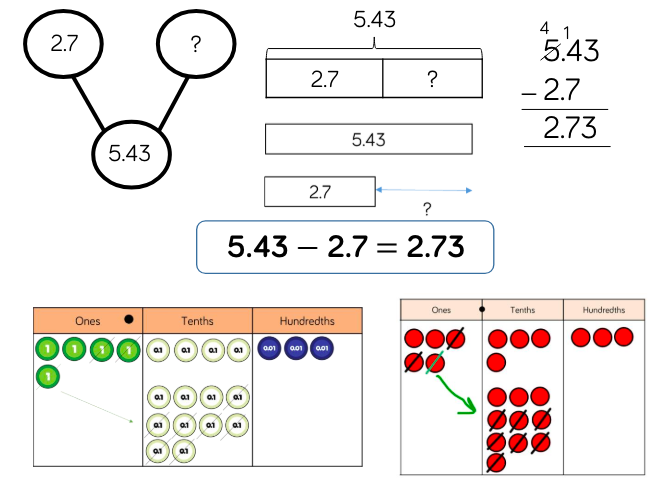 Part-whole model Bar model Place value counters Column subtractionMultiplicationMultiply 4-digit numbers by 2-digit numbers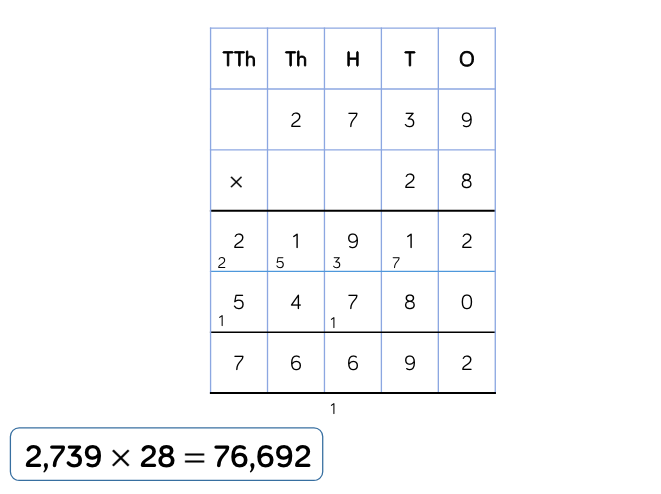 Formal written methodDivisionDivide multi digits by 2-digits (short division)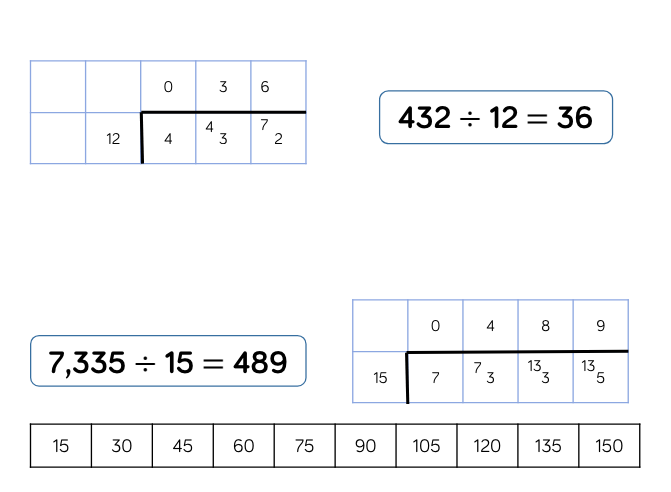 Written short division List of multiplesDivisionDivide multi-digits by 2-digits (long division)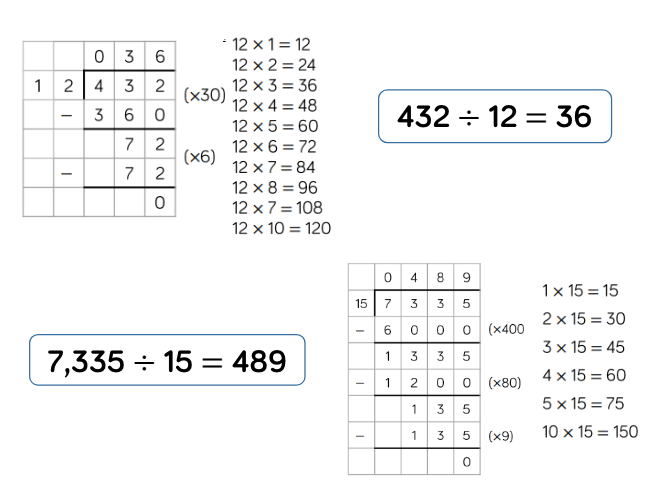 Written short division List of multiplesDivide multi digits by 2-digits (long division with remainders)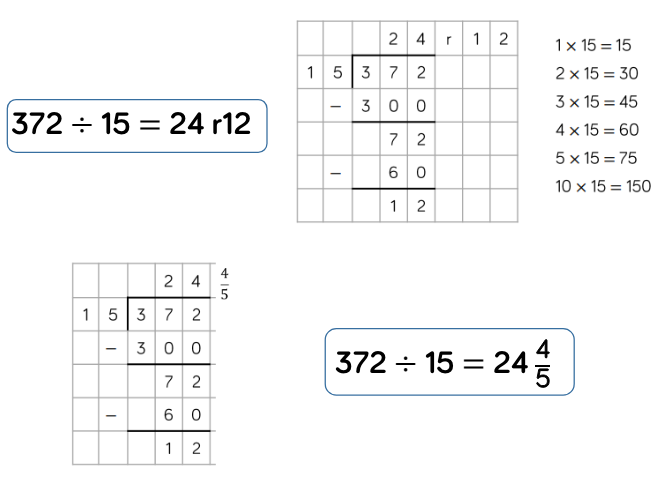 Written short division List of multiples